VRIJWILLIGERS GEVRAAGD VOOR  PROJECT DAGBESTEDING.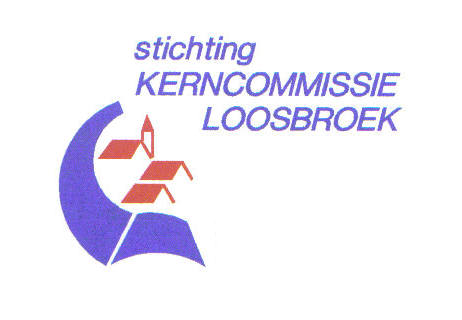 Op initiatief van de Kerncommissie is met medewerking van de Zonnebloem (HDLV) vastgesteld dat er in onze kern voldoende belangstelling blijkt te zijn om een project dagbesteding op te gaan starten.Doel: De komende jaren moet een omslag gemaakt worden naar zorg dichtbij. Gemeenschapshuizen/Culturele centra hebben daarin een centrale rol. Deelname aan dagbesteding levert een bijdrage aan het langer onder de mensen blijven. Het biedt aan inwoners de mogelijkheid om andere mensen zo dicht mogelijk bij hun eigen woonomgeving te ontmoeten. Door het aanbieden van dagbesteding kunnen mensen langer zelfstandig blijven wonen.Doelgroep:De dagbesteding is met name bedoeld voor mensen uit Loosbroek, maar ook inwoners uit andere kernen zijn welkom. Het gaat voornamelijk om senioren waar sprake is of dreigt te komen van een sociaal isolement en eenzaamheid ontstaat. Ook senioren met een lichte vorm van dementie en ouderen die behoefte hebben aan structuur, die door een ander wordt aangebracht, kunnen gebruik maken van de dagopvang.Ook jongere mensen die soortgelijke kwetsbaarheden hebben, kunnen eventueel gebruik maken van de dagbesteding. Mensen met een licht verstandelijke handicap of milde psychiatrische problematiek passen goed bij deze doelgroep.Personen met gedragsproblemen of personen die veel persoonlijke verzorging nodig hebben, passen niet binnen de doelgroep. Dit omdat professionele zorg beperkt aanwezig is.Bij aanmelding zal gekeken worden naar deze criteria, waarbij maatwerk wel mogelijk moet blijven.Begeleiding:De dagbesteding zal in de uitvoering worden begeleid door een professional van de Laverhof.Voor ondersteuning van de professionele kracht kunnen vrijwilligers zich aanmelden. De vrijwilligers komen bij voorkeur uit onze kern en hebben affiniteit met de doelgroep. De vrijwilligers kunnen indien gewenst deelnemen aan deskundigheidsbevordering. Wij denken aan twee/ drie vrijwilligers die in overleg worden ingezet.Start:Het streven is om medio mei 2015 te starten op woensdagmiddag van 13.30 tot 16.30 uur, in CC De Wis.Belangstellende vrijwilligers kunnen zich via de onderstaande contactgegevens aanmelden.Wij zien de reacties met belangstelling tegemoet.Voor meer inlichtingen zie onze website: www.kerncommissieloosbroek.nlVoor reacties: info@kerncommissieloosbroek.nl  (of tel.: 0651470169)    